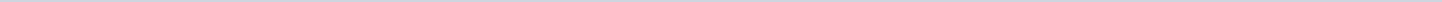 Index (2 onderwerpen)1 Bijlagen RIB 20222 Raadsinformatiebrieven 2022Bijlagen RIB 2022MetadataDocumenten (74)Raadsinformatiebrieven 2022MetadataDocumenten (53)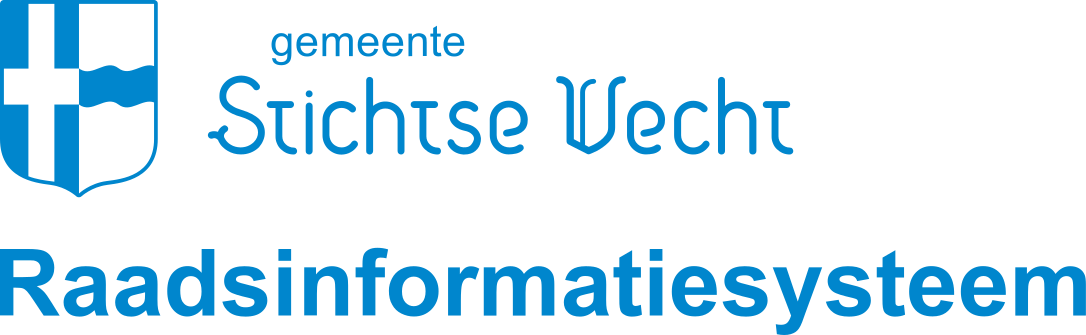 Gemeente Stichtse VechtAangemaakt op:Gemeente Stichtse Vecht29-03-2024 07:16RaadsdossiersPeriode: 2022Laatst gewijzigd15-12-2022 11:00ZichtbaarheidOpenbaarStatusRaadsinformatiebrieven#Naam van documentPub. datumInfo1.2022-01-11 Bijlage 1. Regionaal Toekomstbeeld Fiets11-01-2022PDF,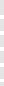 3,61 MB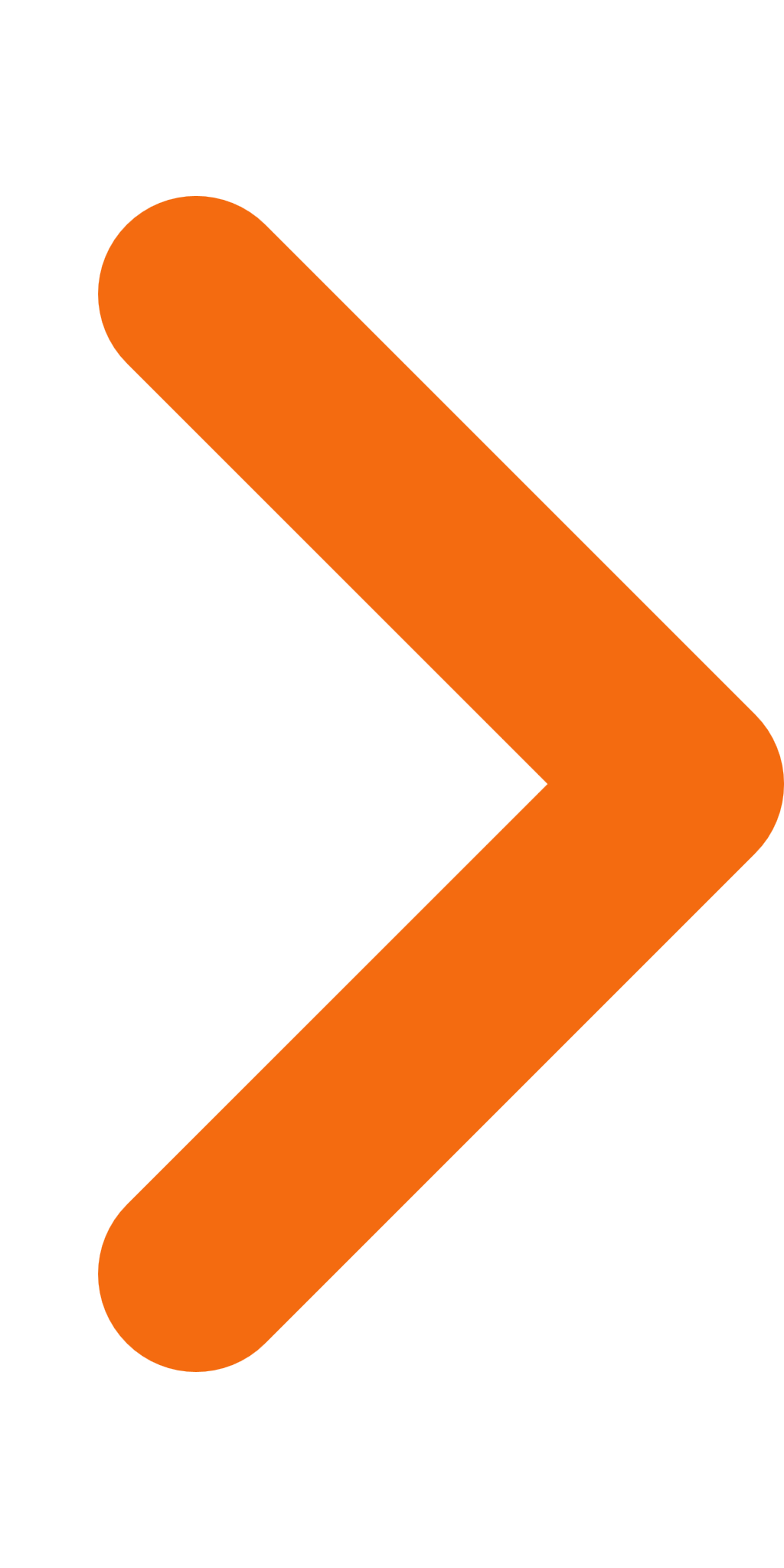 2.2022-01-11 Bijlage 2a. Intentieverklaring verkeersveiligheid11-01-2022PDF,428,33 KB3.2022-01-11 Bijlage 2b. Regionale Uitvoeringsagenda Verkeersveiligheid11-01-2022PDF,8,30 MB4.Bijlage Organogram Stichtse Vecht12-01-2022PDF,9,43 MB5.Bijlage Routekaart op hoofdlijnen12-01-2022PDF,15,11 KB6.Bijlage Organisatieindeling traditioneel12-01-2022PDF,349,51 KB7.2022-01-13 Nieuwsbrief 2 Atlantische Buurt_v513-01-2022PDF,411,15 KB8.2022-01-13 P2P3 POLICE DEVELOPMENT13-01-2022PDF,5,98 MB9.2022-01-21 Memo fysiek domein Herenweg Gageldijk )21-01-2022PDF,109,50 KB10.22-01-25 Bijlage 2_Raadsbrief over de regionale ontwikkelingen arbeidmarktregio Midden-Utrecht25-01-2022PDF,146,16 KB11.22-01-25 Bijlage 1_Bestuursopdracht Arbeidsmarktregio Midden-Utrecht25-01-2022PDF,251,67 KB12.2022-01-25 Rapportage onderzoek samenwerking soc-recr Wmo-vervoer Utrecht25-01-2022PDF,647,80 KB13.22-01-25 B2 Puntenformulier Natuurinclusief Bouwen SV25-01-2022PDF,150,78 KB14.22-01-25 B1 Toelichting Puntensysteem25-01-2022PDF,96,40 KB15.22-01-25 Notitie Puntensysteem NIB SV25-01-2022PDF,203,27 KB16.22-01-25 Memo fysiek domein Herenweg Gageldijk25-01-2022PDF,286,55 KB17.22-01-25 Reactie Stedin  op collegebrief Stichtse Vecht25-01-2022PDF,170,85 KB18.22-01-25 Brief Stedin25-01-2022PDF,521,76 KB19.22-01-27 inventarisatie fietsverlichting Stichtse Vecht27-01-2022PDF,2,33 MB20.22-02-02 Quick Scan Veiligheid Pont - Marin - 2021070103-02-2022PDF,1,34 MB21.22-02-23 Gezamenlijk Bod - asiel en huisvesting definitieve versie23-02-2022PDF,2,72 MB22.22-02-23 Plan van aanpak verzwaarde taakstelling huisvesting statushouders def23-02-2022PDF,211,19 KB23.2022-02-24 Memo voortgang NPO24-02-2022PDF,263,48 KB24.2022-03-29 Jaarverslag schooljaar 2020-202129-03-2022PDF,580,35 KB25.2022-03-29 Koersprogramma-naar-Samen-doen-wat-helpt29-03-2022PDF,448,86 KB26.2022-04-05 Overzicht werkgroepen05-04-2022PDF,669,70 KB27.2022-04-07 Wijziging Marktreglement gemeente Stichtse Vecht 2013_107-04-2022PDF,454,21 KB28.2022-04-07 Marktreglement- Nota van beantwoording zienswijzen07-04-2022PDF,300,15 KB29.2022-04-14 Bijlage 1. Brief U16 aan colleges15-04-2022PDF,272,53 KB30.2022-04-14 Bijlage 2. Q&amp;A bericht Tennet.docx15-04-2022PDF,196,79 KB31.2022-04-14 Eindrapportage  En nu verder15-04-2022PDF,832,67 KB32.2022-04-15 Bericht directie 7 april 202215-04-2022PDF,234,32 KB33.2022-04-20 2022_02_23 SPvE Zogwetering DEF 12-0420-04-2022PDF,10,00 MB34.2022-05-03 Bijlage Visualisatie_kernboodschap_U1611-05-2022PDF,175,11 KB35.2022-05-18 Bijlage 1. Bestuursovereenkomst Groene Hart 202218-05-2022PDF,347,04 KB36.2022-05-19 park Maarssenbroek scenario's def19-05-2022PDF,13,96 MB37.2022-05-25 Overzicht maatregelen25-05-2022PDF,155,46 KB38.2022-06-09 Overzicht projecten RO vastgesteld d.d. 8 juni 202209-06-2022PDF,117,75 KB39.2022-06-09 Portefeuilleverdeling vastgesteld d.d. 8 juni 202209-06-2022PDF,136,20 KB40.2022-06-22 2022.05.30 Uitvoeringsplan NPO Stichtse Vecht22-06-2022PDF,795,89 KB41.2022-06-22 NPO Brochure 2022-202322-06-2022PDF,4,59 MB42.2022-06-22 Toelichting Jaarverantwoording 202122-06-2022PDF,520,95 KB43.2022-06-27 Afwegingsmodel Beleidsregels Handhaving Wet KO 202227-06-2022PDF,125,97 KB44.2022-06-27 SV Beleidsregels handhaving Wet kinderopvang juni 202227-06-2022PDF,239,19 KB45.2022-06-29 2. UH-strategie SV29-06-2022PDF,1,04 MB46.2022-06-29 3. UH-bijlagenboek SV29-06-2022PDF,1,48 MB47.2022-06-29 1. UH-strategie Odru 12 december 202129-06-2022PDF,1,88 MB48.2022-07-06 StichtseVecht_IBK 06-07 def versie06-07-2022PDF,313,15 KB49.2022-07-06 Inkoopstrategie MW HH 202306-07-2022PDF,566,83 KB50.2022-07-06 Visie HH toekomstproof06-07-2022PDF,166,92 KB51.2022-07-07 Brief Tussenbalans RES U1607-07-2022PDF,216,21 KB52.2022-09-02 StichtseVecht_Factsheet_Wmo_2021_Concept02-09-2022PDF,282,45 KB53.2022-09-02 StichtseVecht_Rapport_Wmo_2021_Concept02-09-2022PDF,1,48 MB54.2022-09-05 Ruimtekwartier_voorontwerp_Regels05-09-2022PDF,1,67 MB55.2022-09-05 Ruimtekwartier_voorontwerp_Toelichting05-09-2022PDF,5,53 MB56.2022-09-05 Ruimtekwartier_voorontwerp_verbeelding05-09-2022PDF,893,93 KB57.2022-09-07 uitnodiging_bestuur07-09-2022PDF,925,43 KB58.2022-09-07 Voortgangsreportage AOV 2021 DEF WEB07-09-2022PDF,5,35 MB59.2022-09-08 Eindevaluatie prestatieafspraken 2021 def08-09-2022PDF,424,16 KB60.2022-09-21 Uitspraak R-MN - Wob hondenpension d.d. 5 juli 202221-09-2022PDF,173,67 KB61.2022-09-21 Uitspraak RvS - omgevingsvergunning hondenpension d.d. 7 sept. 202221-09-2022PDF,561,21 KB62.2022-10-06 Second opinion op de doorontwikkeling_Stichtse Vecht_definitief06-10-2022PDF,407,98 KB63.2022 10 19 221014 Vraagstelling onderzoeksopdracht Timon en gemeente SV def19-10-2022PDF,287,58 KB64.2022-11-03 AB brief aan raden inzake GGiD 2022-11-0203-11-2022PDF,3,19 MB65.2022-11-03 Q en A GGID van de GGD regio Utrecht03-11-2022PDF,460,50 KB66.2022-11-10 1ste publicatie subsidieregister 202208-11-2022PDF,545,81 KB67.2022-11-10 2de publicatie subsidieregister 2021 Totaaloverzicht08-11-2022PDF,483,11 KB68.2022-11-16 Reactiebrief EZK_Geredigeerd16-11-2022PDF,56,19 KB69.2022-11-28 20221123 aangevulde Q en A GGiD - verzending AB leden (2)28-11-2022PDF,268,34 KB70.22-12-01 Stappenplan toepassing voorrangsregels voor middenhuurwoningen 202201-12-2022PDF,168,60 KB71.2022-12-14 Leidraad Inrichting Openbare Ruimte SV14-12-2022PDF,6,06 MB72.2022-12-15 Bijlage bij gezamenlijke Prestatieafspraken 2023 def15-12-2022PDF,280,70 KB73.2022-12-15 Actualisatie prestatieafspraken 2022-2024 (versie 3)15-12-2022PDF,198,03 KB74.2022-12-15 Prestatieafspraken 2022 - 2024 algemeen deel - eindevaluatie15-12-2022PDF,139,71 KBLaatst gewijzigd22-12-2022 15:46ZichtbaarheidOpenbaarStatusRaadsinformatiebrieven#Naam van documentPub. datumInfo1.RIB 01 -13 jan, Handh.corona maatr.;Testlocatie; Atl. Buurt; Bisonspoor; SV regenbooggem;TIM; Organisatie;Motie fietsbrug;Toekomsb.Fiets;Overeenk.verkeersveil.13-01-2022PDF,672,66 KB2.RIB 02 - 20 jan, Protest horecaondernemers; Schade jaarwisseling; Wachtlijsten Wmo20-01-2022PDF,280,30 KB3.RIB 03 -27 jan, Herenweg-Gageldijk;Bp Herenweg; Doelgr.vervoer; Nota bodem;Arb.markt regio; Puntensysteem;Verkiezingen; Stedin;Verl.fietspaden27-01-2022PDF,240,05 KB4.RIB 04 - 3 febr; Rijkswaterstaat wil pont Nieuwer Ter Aa opheffen03-02-2022PDF,192,94 KB5.RIB 05 - 3 febr; Beschermd Wonen; Intentieverklaring LEADER; Svz Programma Groen Groeit mee03-02-2022PDF,248,10 KB6.RIB 06 - 10 febr; Brandw.kazerne Nigtevecht;SVMN;Soc.ontw.bedrijf; Soc.woningbouw Kockengen; Organisatie;Strafbesch. SWW; KNIL-veteranen10-02-2022PDF,328,78 KB7.RIB 07 - 17 febr; Pact van Ruigenhoek; Subsidieprogramma; Werkzaamheden Oud Aa en Protengen; Datalek SVMN17-02-2022PDF,183,74 KB8.RIB 08 - 24 febr; Voortgang Haagstede24-02-2022PDF,369,02 KB9.RIB 09 24 febr; Huisvesting statushouders; Storm; Decembercirculaire; gesprek wijkcie M'broek; Subsidie 2021 tijdensCorona; Afsluiting pad wijkpark; Extra geld onderwijsachterstand24-02-2022PDF,419,56 KB10.RIB 10 - 3mrt; Situatie Oekraïne03-03-2022PDF,179,81 KB11.RIB 11 special U10 - 3 mrt; Toetreding gemeente Lopik tot de U1003-03-2022PDF,148,74 KB12.RIB 12 - 10 mrt; Oekraïne; Corona kst; VV Maarssen en DWSM; Brug Bergseweg; Paardenstal Slootdijk 110-03-2022PDF,228,08 KB13.RIB 13 - 17 mrt, Oekraine, Wijkpark M'Broek;Leefbaarheidsbudget 2022; Gezinsbuddy en jeugpunt;YEPH onderwijsvoorz. de Sprong17-03-2022PDF,305,64 KB14.RIB 14 - 21 mrt; Opvang 35 vluchtelingen op Nyenrode21-03-2022PDF,186,34 KB15.RIB 15 - 24 mrt; Oekraine; Vooroverlegplannen; Warmteplan; Maarseveensevaart 90; Zelfbeheer groen; Uitbetaling energietoeslag24-03-2022PDF,315,08 KB16.RIB 16 - 31 mrt; Oekraine; Loco-gem.secretarissen; Werkzaamheden Oud Aa en Portengen; Witte vlekken en reparaties; Koersprogramma SVMN31-03-2022PDF,404,90 KB17.RIB 17 - 7 apr; Oekraine; Wachttijd Paspoort;Energietoeslag;IHP;Afvalbak;Slootdijk 1;Speelplekken;Cultuurgelden,Marktreglement;Organisatie07-04-2022PDF,321,20 KB18.RIB 18 -14 apr; Aanwijsbesluiten lachgasverbod; Bp Griendweg 1 Tienhoven14-04-2022PDF,374,88 KB19.RIB 19 - 15 apr; Tijdelijke maatr. om werkdruk in balans te brengen; Netcongestie; Uitkomstmediationtraject voetbalverenigingen15-04-2022PDF,296,68 KB20.RIB 20 - 21 apr; Opvang vluchtelingen Oekraine; Markt Breukelen; Bisonspoor 332; Verkeerslichten Burg.Waverijnweg; Uitbreiding terrassen; Zogwetering21-04-2022PDF,315,21 KB21.RIB 21 - 28 apr; Zandpad wordt fietsstraat; Svz ontwikkeling GGiD; Vaccineren in Nieuwer ter Aa en Maarssen28-04-2022PDF,303,55 KB22.RIB 22 - 12 mei; Subsidiereg.herwaardering sportobjecten; Woonplaatsbeginsels Beschermd Wonen; Transitie recreatieschappen12-05-2022PDF,188,64 KB23.RIB 23 - 19 mei; Opvang vluchtelingen Oekraine; Overeenkomst Groene Hart; Nieuw afvalscheidingsstation; Opkoopbescherming; Wijkpark Maarssenbroek19-05-2022PDF,233,77 KB24.RIB 24 - 25 mei; Tijdelijke maatregelen om werkdruk in balans te brengen25-05-2022PDF,200,14 KB25.RIB 25 - 2 jun - Vluchtelingen Oekraine; Huisvesten statushouders; Jaarverslag klachtbehandeling; Jaarstukken RHCVV; Riool parallelweg Straatweg 143-16102-06-2022PDF,310,31 KB26.RIB 26 - 9 jun - Onttrekken parkeerplaats MHV Maarssen; 1e collegevergadering nieuw college09-06-2022PDF,259,21 KB27.RIB 27 - 16 jun - Voortgang doorontwikkeling en continuïteit van de organisatie16-06-2022PDF,356,76 KB28.RIB 28 - 17 juni; Gemeentesecretaris vrijgesteld van werk17-06-2022PDF,249,74 KB29.RIB 29 - 23 jun - Opvang vluchtelingen Oekraine;Woonzorghuis Kamelenspoor;Kinderopvang 2021; Onderwijsachterst.corona; Warmteplan Zuilense Vecht23-06-2022PDF,340,09 KB30.RIB 30 - 20 jun - Wet Kinderopvang; Midzomer- en veteranenbijeenkomst; Handhavingsstrategie; Lachgasverbod30-06-2022PDF,532,25 KB31.RIB 31 - 7 jul -Opvang vluchtelingen Oekraïne; RES; Integraal Beleidsk. SD;Taakdifferentatie Brandweer; Inkoop Hulp bij Huishouden07-07-2022PDF,292,83 KB32.RIB 32 - 25 aug; Stroomstoring; Ontmoetinglocaties Welzijn; Jaarstukken geg.bescherming en inform.veiligh. 2021; Aannemer groenonderhoud; Meicirculaire25-08-2022PDF,347,77 KB33.RIB 33 - 1 sept; Riolering Gageldijk; Bp De Vecht; IedereenDoetMee Tour01-09-2022PDF,181,95 KB34.RIB 34 - 8 sept - Voorontwerp-bestemmingsplan Ruimtekwartier (Planetenbaan); presentiegelden cie bezwaarschriften; clientervaringsonderzoek Wmo; eindevaluatie prestatieafspraken08-09-2022PDF,200,04 KB35.RIB 35 - 9 sep; Programma Scheendijk-Kievitsbuurten en Gebiedsakkoord Oostelijke Vechtplassen09-09-2022PDF,177,03 KB36.RIB 36_12 sept_ Update versnelde huisvesting statushouders en opvang Oekraïense ontheemden14-09-2022PDF,177,99 KB37.RIB 37 - 13 sept; Situatie TIM Stichtse Vecht13-09-2022PDF,173,32 KB38.RIB 38 - 15 sept - Beleidslijn uitgifte onroerende zaken; voortgang ontwikkeling en continuiteit organisatie15-09-2022PDF,448,60 KB39.RIB 39 - 22 sept - Rechterlijke uitspraken hondenpension Loenen aan de Vecht26-09-2022PDF,175,31 KB40.RIB 40 - 27 sept - Voornemen tijdelijke benoeming Martin Rommers27-09-2022PDF,113,52 KB41.RIB 41 -  29 sept; Ontwerpwijzigingsplan Herenweg 15a in Maarssen29-09-2022PDF,269,07 KB42.RIB 42 - 6 okt. - Doorontwikkeling organisatie; Hulpmaatregelen ivm inflatie en stijgende energieprijzen06-10-2022PDF,198,95 KB43.RIB 43 - 13 okt - Verlenging cameratoezicht Tienhoven13-10-2022PDF,185,46 KB44.RIB 44 20 okt; Wrn.Gem.Secr; TIM; Inwonerspanel; Statushouders;Aldi Breukelen; Broeckland college; Indicaties onb.tijd; Molukse wijk Breukelen20-10-2022PDF,447,87 KB45.RIB 45 - 3 nov; GGD regio Utrecht; Svz Pont Nieuwer ter Aa03-11-2022PDF,260,49 KB46.RIB 46 - 10 nov; septembercirculaire; Peuteropvang en voorschoolse educatie; Subsidieregisters 2021 en 202210-11-2022PDF,419,75 KB47.RIB 47 - 17 nov; BOA's en bodycams;Routebureau Utrecht; Hoogspanningsstat. Breukelen RHCVV; Bp Verzamelplan SV17-11-2022PDF,307,97 KB48.RIB 48 - 25 nov; Resultaat Bestuurlijk Overleg MIRT; YEPH contractverlenging essentiële functies 202325-11-2022PDF,288,46 KB49.RIB 49 - 28 nov; Aanvullende informatie GGD regio Utrecht over GGiD28-11-2022PDF,289,73 KB50.RIB 50 - 1 dec; Regels huisvestingsverordening; Beleidsregels briefadres01-12-2022PDF,301,10 KB51.RIB 51 - 8 dec; Svz leerlingenvervoer;Poortwachter functie Dyslexie;woningbouwproject Schepersweg08-12-2022PDF,295,52 KB52.RIB 52 - 15 dec; Fietsbrug Nieuwer Ter Aa; LIOR; Prestatieafspr.;Verkiezingen; Fietsboot; Kansis;15-12-2022PDF,404,70 KB53.RIB 53 - 22 dec ;Jaarwisseling; Nw energiecontract; Onderhoud monumentale objecten; Zorgkosten TIM; Subsidie vervangen wiekenkruizen22-12-2022PDF,297,09 KB